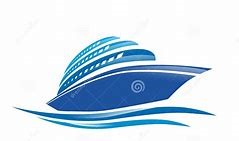 VIAGGIO D’ISTRUZIONEBARCELLONA & CATALUNYA14/03/2019-19/03/201914 MARZO:1° GIORNOPartenza da Cosenza in mattinata. Arrivo a Civitavecchia nel tardo pomeriggio. Check-in e sistemazione nelle cabine riservate a bordo della nave. Cena a bordo. Partenza per Barcellona alle ore 23,00. Midnight disco. Pernottamento.15 MARZO: 2° GIORNOPrima colazione e pranzo a bordo. Giornata dedicata alle attività didattiche sulla nave. Arrivo a Barcellona in serata. Operazioni di sbarco e trasferimento in hotel. Sistemazione nelle camere riservate. Cena a buffet. Pernottamento. 16 MARZO: 3° GIORNOPrima colazione in hotel. Giornata dedicata alla visita di Barcellona con bus privato Gran Turismo e guida italiana. Proposta di itinerario: la Città Vecchia, il Barri Gotic, Palazzo Guell, Plaça Real, Plaça de la Boqueria ed il quartiere  modernista. Pranzo libero. Al termine, rientro in hotel. Cena a buffet. Pernottamento.17 MARZO: 4° GIORNOPrima colazione in hotel. L’intera giornata sarà dedicata alla visita di due importanti località della Catalunya, Figueras e Girona, con bus privato e guida italiana. A Figueras è prevista la visita del Museo Dalì. A Girona sarà possibile visitare il quartiere ebreo, la cattedrale gotica e la chiesa di Sant Nicolau. Pranzo libero. Al termine, rientro in hotel. Cena a buffet. Pernottamento. 18 MARZO: 5° GIORNOPrima colazione in hotel. Giornata dedicata al completamento della visita di Barcellona con bus privato e guida italiana. Proposta di itinerario: Montjuic, il Castello ed il Poble Espanyol. Pranzo libero. In serata, trasferimento al porto. Check-in e sistemazione nelle cabine riservate a bordo della nave. Cena a bordo. Partenza per Civitavecchia alle ore 22,15. Midnight disco. Pernottamento. 19 MARZO: 6° GIORNOPrima colazione e pranzo a bordo. La prima parte della giornata sarà dedicata alle attività didattiche a bordo. Nel pomeriggio, cerimonia di attestazioni e riconoscimenti agli Istituti e studenti, relativi alle attività didattiche svolte. Arrivo a Civitavecchia nel tardo pomeriggio. Operazioni di sbarco. Partenza per Cosenza. Arrivo in tarda serata.